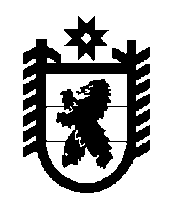                                                    РОССИЙСКАЯ ФЕДЕРАЦИЯРЕСПУБЛИКА КАРЕЛИЯМУНИЦИПАЛЬНОЕ  ОБРАЗОВАНИЕ«МЕДВЕЖЬЕГОРСКИЙ  МУНИЦИПАЛЬНЫЙ РАЙОН»АДМИНИСТРАЦИЯ  ШУНЬГСКОГО  СЕЛЬСКОГО  ПОСЕЛЕНИЯПОСТАНОВЛЕНИЕ4 мая 2016  г.  № 40                                                                                                      д. ШуньгаОб утверждении административного регламента по предоставлению муниципальной услуги «Рассмотрение ходатайств заинтересованных лиц о переводе из одной категории в другую земель (земельных участков), находящихся в муниципальной и частной собственности, за исключением земель сельскохозяйственного назначения»       В соответствии с Земельным кодексом Российской Федерации, Федеральными законами Российской Федерации от 06.10.2003  № 131-ФЗ «Об общих принципах организации местного самоуправления в Российской Федерации», от 27.07.2010 № 210-ФЗ «Об организации предоставления государственных и муниципальных услуг», руководствуясь Уставом Шуньгского сельского поселения, Распоряжением Администрации Шуньгского сельского поселения от 26.01.2016 года                                   № 1 «Об утверждении Перечня муниципальных услуг, предоставляемых Администрацией Шуньгского сельского поселения»,     Администрация Шуньгского сельского поселения,    ПОСТАНОВЛЯЕТ:Утвердить Административный регламент по предоставлению муниципальной услуги  «Рассмотрение ходатайств заинтересованных лиц о переводе из одной категории в другую земель (земельных участков), находящихся в муниципальной и частной собственности, за исключением земель сельскохозяйственного назначения». Обнародовать (опубликовать) настоящее постановление в установленном порядке и разместить на официальном сайте Администрации Шуньгского сельского поселения.Контроль за исполнением настоящего Постановления оставляю за собой.Глава Шуньгского сельского поселения                                            Л.В.ЖуравлеваРассылка: дело, прокуратура Медвежьегорского района, федеральный регистр                                         Приложение к Постановлению Администрации Шуньгского сельского поселения от 4 мая 2016 года № 40АДМИНИСТРАТИВНЫЙ РЕГЛАМЕНТпо предоставлению муниципальной услуги «Рассмотрение ходатайств заинтересованных лиц о переводе из одной категории в другую земель (земельных участков), находящихся в муниципальной и частной собственности, за исключением земель сельскохозяйственного назначения»Раздел 1. Общие положенияАдминистративный регламент «Рассмотрение ходатайств заинтересованных лиц о переводе из одной категории в другую земель (земельных участков), находящихся в муниципальной и частной собственности, за исключением земель сельскохозяйственного назначения»(далее – Административный регламент)   устанавливает порядок и стандарт предоставления муниципальной услуги.При рассмотрении запросов заявителей по рассмотрению ходатайств заинтересованных лиц о переводе из одной категории в другую земель (земельных участков), находящихся в муниципальной и частной собственности, за исключением земель сельскохозяйственного назначения, применяются положения настоящего Административного регламента.Раздел 2. Стандарт предоставления муниципальной услуги2.1. Наименование муниципальной услуги Административный регламент «Рассмотрение ходатайств заинтересованных лиц о переводе из одной категории в другую земель (земельных участков), находящихся в муниципальной и частной собственности, за исключением земель сельскохозяйственного назначения», (далее муниципальная услуга).2.2. Правовые основания для предоставления муниципальной услуги - Земельный кодекс Российской Федерации; - Федеральный закон от 21.12.2004 №172-ФЗ «О переводе земель или земельных участков из одной категории в другую»;-Федеральный закон от 27.07.2010 № 210-ФЗ «Об организации предоставления государственных и муниципальных услуг»;- Федеральный закон от 24.07.2007 № 221-ФЗ «О государственном кадастре недвижимости»;- Федеральный закон от 02.05.2006 № 59-ФЗ «О порядке рассмотрения обращений граждан Российской Федерации»;- Устав Шуньгского сельского поселения; - муниципальные правовые акты.           2.3. Наименование органа, предоставляющего муниципальную услугуМуниципальная услуга предоставляется Администрацией Шуньгского сельского поселения непосредственно  специалистом Администрации Шуньгского сельского поселения по адресу: деревня Шуньга, Медвежьегорский район, Республика Карелия, ул. Совхозная, д.16.2.4. Конечный результат предоставления муниципальной услуги: Результатом предоставления муниципальной услуги является:Направление Заявителю уведомления об отказе в рассмотрении ходатайства о переводе земель или земельных участков в составе таких земель из одной категории в другую. Направление Заявителю проекта решения о переводе земель или земельных участков в составе таких земель из одной категории в другую либо проекта решения об отказе в  переводе.2.5. Описание заявителей, имеющих право на получение муниципальной услугиЗаявителями при предоставлении муниципальной услуги являются:- граждане (граждане Российской Федерации, иностранные граждане, лица без гражданства);-  юридические лица.	При предоставлении муниципальной услуги от имени заявителей взаимодействие с Администрацией Шуньгского сельского поселения вправе осуществлять их законные представители, действующие в силу закона или на основании нотариально удостоверенной доверенности. 2.6. Порядок информирования о предоставлении муниципальной услуги2.6.1. Информация о порядке предоставления муниципальной услуги:Место нахождения Администрации: ул. Совхозная, д.16, д. Шуньга, Медвежьегорский район, Республика Карелия, 186304Контактные телефоны:  тел/факс(81434)53534Электронный адрес: adminshunga@mail.ruСайт Администрации:  http://adm-shunga.ru/График работы Администрации: понедельник – четверг - 08.30 – 17.00 пятница, предпраздничные дни - 08.30 – 15.30перерыв - 13.00 – 14.00суббота – воскресенье -  выходные дни. 2.6.2. Информирование заявителей о порядке предоставления муниципальной услуги осуществляется в виде индивидуального и публичного информирования.Индивидуальное информирование по вопросам предоставления муниципальной услуги осуществляется:непосредственно в помещении Администрации,  по телефону, по электронной почте, а также в письменном виде.Публичное информирование по вопросам предоставления муниципальной услуги о деятельности органов местного самоуправления осуществляется посредством размещения информации:на сайте Администрации, в средствах массовой информации (СМИ), на информационных стендах.Доступ к информации о деятельности органов местного самоуправления обеспечивается следующими способами:обнародование (опубликование) органами местного самоуправления информации о своей деятельности в средствах массовой информации;размещение органами местного самоуправления информации о своей деятельности в сети Интернет;размещение органами местного самоуправления информации о своей деятельности в помещениях, занимаемых указанными органами, и в иных отведенных для этих целей местах;ознакомление пользователей информацией с информацией о деятельности органов местного самоуправления в помещениях, занимаемых указанными органами, а также через библиотечные и архивные фонды;присутствие граждан (физических лиц), в том числе представителей организаций (юридических лиц), общественных объединений, на заседаниях коллегиальных органов местного самоуправления;другими способами, предусмотренными законами и (или) иными нормативными правовыми актами, а в отношении доступа к информации о деятельности органов местного самоуправления - также муниципальными правовыми актами.На официальном сайте Администрации Шуньгского сельского поселения размещается:полная версия текста Административного регламента;блок-схема, установленная согласно приложению №2 к Административному регламенту;форма заявления на предоставление муниципальной услуги согласно приложению №1 к Административному регламенту. 	Информация, предоставляемая гражданам о муниципальной услуге, является открытой и общедоступной. 	Основными требованиями к информированию являются:достоверность и полнота информации;соблюдение сроков и порядка предоставления информации о деятельности органов местного самоуправления;четкость в изложении информации;удобство и доступность получения информации.	Информирование о деятельности органов местного самоуправления осуществляется в соответствии с ФЗ от 09.02.2009 № 8–ФЗ «Об обеспечении доступа к информации о деятельность государственных органов и органов местного самоуправления.2.6.3. Консультации по вопросам исполнения муниципальной услуги предоставляется сотрудниками Администрации, обеспечивающими исполнение муниципальной услуги, или лиц их замещающими (далее – должностное лицо).2.6.4. Консультация предоставляется по вопросам:Требований к оформлению письменных обращений;Мест и графиков личного приёма граждан;Порядка и сроков рассмотрения обращений;Порядка обжалования действий (бездействия) и решений, осуществляемых и принимаемых в ходе рассмотрения вопроса.2.6.5. Основные требования при консультировании являются:Компетентность;Чёткость в изложении материала;Полнота консультирования.2.6.6. Консультирование осуществляется при личном обращении, с использованием средств массовой информации, информационных систем общего пользования (в том числе сети Интернет, почты и телефонной связи, электронной почты), а также в письменной форме.2.6.7. При ответах на телефонные звонки и устные обращения должностное лицо подробно, в корректной форме информирует обратившихся по интересующим их вопросам.2.6.8. При невозможности должностного лица, принявшего звонок, самостоятельно ответить на вопросы, обратившемуся должен быть сообщён телефонный номер, по которому можно получить необходимую информацию.2.6.9. Поступившее письменное обращение граждан регистрируется специалистом Администрации Шуньгского сельского поселения в день поступления в Администрацию.2.6.10. Общий срок рассмотрения письменного обращения не должен превышать 30 дней с момента регистрации.2.6.11. В случаях, когда необходимо запрашивать дополнительную информацию и материалы в иных государственных органах, органах местного самоуправления, Глава Администрации вправе продлить срок рассмотрения вопроса до 30 дней, уведомив гражданина, направившего обращение, о продлении срока его рассмотрения.2.6.12. Запросы, не относящиеся к составу хранящихся в администрации поселения документов (непрофильные запросы), в течение 5 дней с момента их регистрации направляются по принадлежности в соответствующую организацию, где хранятся необходимые документы, при этом направляется уведомление гражданину о переадресации его запроса.2.7. Перечень оснований для отказа в приеме документов, необходимых для предоставления муниципальной услуги, приостановления или отказа в предоставлении муниципальной услуги.2.7.1.Основания для отказа в приеме документов, необходимых для предоставления муниципальной услуги, не предусмотрены.2.7.2. Исчерпывающий перечень оснований для приостановления или отказа в предоставлении муниципальной услуги.Приостановление предоставления муниципальной услуги не предусмотрено. 	В предоставлении муниципальной услуги может быть отказано в случаях:                                 Основания  отказа в рассмотрении ходатайства о переводе земель или земельных участков в составе таких земель из одной категории в другую: - с ходатайством обратилось ненадлежащее лицо;- к ходатайству приложены документы, состав, форма или содержание которых не соответствуют требованиям земельного законодательства. Если при рассмотрении ходатайства установлено, что с ходатайством обратилось ненадлежащее лицо и (или) к ходатайству приложены документы, состав, форма или содержание которых не соответствуют требованиям земельного законодательства, специалист в течение 25 дней с момента регистрации ходатайства подготавливает уведомление об отказе в рассмотрении ходатайства о переводе земель или земельных участков в составе таких земель из одной категории в другую. Уведомление об отказе в рассмотрении ходатайства о переводе земель или земельных участков в составе таких земель из одной категории в другую направляется специалистом на согласование.            Уведомление об отказе в рассмотрении ходатайства не позднее 30 дней с момента поступления в ОМСУ (МФЦ) ходатайства регистрируются должностным лицом, ответственным за отправление документов, путем присвоения исходящего регистрационного номера и даты и направляется Заявителю.Направление Заявителю уведомления об отказе в рассмотрении ходатайства является конечным результатом исполнения государственной услуги.После устранения оснований для отказа в предоставлении муниципальной услуги, заявитель вправе обратиться повторно за получением муниципальной услуги.2.8. Перечень документов, необходимых для предоставления муниципальной услуги2.8.1.Муниципальная услуга предоставляется при поступлении в уполномоченный орган ходатайства с приложением следующих документов: - копии документов, удостоверяющих личность заявителя – физического лица, либо выписка из единого государственного реестра индивидуальных предпринимателей или выписка из единого государственного реестра юридических лиц; - согласие правообладателя земельного участка на перевод земельного участка из состава земель одной категории в другую.Заявление и документы, предусмотренные настоящим административным регламентом, подаются на бумажном носителе или в форме электронного документа. Заявление должно быть подписано руководителем юридического лица либо физическим лицом, иным уполномоченным Заявителем в установленном порядке лицом. Документы не должны содержать подчисток, приписок, зачеркнутых слов и иных неоговоренных исправлений, тексты в них должны быть написаны разборчиво, без сокращений.Заявление в виде документа на бумажном носителе представляется путем почтового отправления.В электронной форме Заявление представляется путем заполнения формы Заявления, размещенной на Портале государственных и муниципальных услуг (функций) Республики Карелия.Электронное сообщение, отправленное через личный кабинет Портала государственных и муниципальных услуг (функций) Республики Карелия, идентифицирует заявителя и является подтверждением выражения им своей воли. 2.8.2. Исчерпывающий перечень документов (информации), необходимых в соответствии с законодательными или иными нормативными правовыми актами для предоставления муниципальной услуги, которые заявитель вправе представить по собственной инициативе, так как они подлежат получению в рамках межведомственного информационного взаимодействия.Документами, необходимыми в соответствии с нормативными правовыми актами для предоставления муниципальной услуги, которые подлежат получению в рамках межведомственного информационного взаимодействия, являются:  - выписка из государственного кадастра недвижимости относительно сведений о земельном участке, перевод которого из состава земель одной категории в другую предполагается осуществить, или кадастровый паспорт такого земельного участка;         - выписка из Единого государственного реестра прав на недвижимое имущество и сделок с ним о правах на земельный участок, перевод которого из состава земель одной категории в другую предполагается осуществить;        - заключение государственной экологической экспертизы в случае, если ее проведение предусмотрено федеральными законами.Документы, указанные в пункте 2.8.2. административного регламента, могут быть представлены заявителем по собственной инициативе.Непредставление заявителем указанных документов не является основанием 
для отказа в предоставлении муниципальной услуги.2.9. Размер платы, взимаемой с заявителя при предоставлении муниципальной услуги.Предоставление муниципальной услуги осуществляется бесплатно.2.10. Срок предоставления муниципальной услугиМаксимальный срок предоставления муниципальной услуги составляет два месяца, исчисляемых со дня регистрации в ОМСУ заявления с документами, обязанность по представлению которых возложена на заявителя, или 40 рабочих дней, исчисляемых со дня регистрации заявления с документами, обязанность по представлению которых возложена на заявителя, в МФЦ.Срок направления межведомственного запроса о предоставлении документов, указанных в пункте 2.8 административного регламента, составляет не более одного рабочего дня с момента регистрации в ОМСУ и (или) МФЦ заявления и прилагаемых к нему документов, принятых у заявителя.Срок подготовки и направления ответа на межведомственный запрос составляет не более пяти рабочих дней со дня поступления такого запроса в орган, ответственный за направление ответа на межведомственный запрос.Максимальный срок принятия решения о переводе либо отказе в переводе земель или земельных участков в составе таких земель из одной категории в другую составляет два месяца с момента получения ОМСУ полного комплекта документов, необходимых для принятия решения. Направление заявителю уведомления об отказе в рассмотрении ходатайства о переводе земель или земельных участков в составе таких земель из одной категории в другую в течении тридцати дней со дня регистрации ходатайства и прилагаемых к нему документов.Акт о переводе земель или земельных участков либо акт об отказе в переводе земель или земельных участков направляется заинтересованному лицу в течение четырнадцати дней со дня принятия такого акта.Максимальный срок ожидания в очереди при подаче документов для получения муниципальной услуги и при получении результата предоставления муниципальной услуги составляет 15 минут. Максимальный срок ожидания в очереди при подаче запроса о предоставлении услуги и при получении результата такой услуги в организацию, участвующую в предоставлении муниципальной услуги, составляет 20 минут.Срок ожидания в очереди для получения консультации не должен превышать 12 минут; срок ожидания в очереди в случае приема по предварительной записи не должен превышать 10 минут.При подаче заявления с сопутствующими документами посредством почты, факса или через Портал необходимость ожидания в очереди исключается.2.11. Срок и порядок регистрации обращения заявителя о предоставлении государственной услуги, в том числе в электронной форме. Заявление и документы, необходимые для предоставления муниципальной услуги регистрируются в день их представления в Администрацию Шуньгского сельского поселения.2.12. Требования к помещениям, в которых предоставляются муниципальные услуги, местам ожидания и мест для заполнения запросов о предоставлении муниципальной услуги, информационным стендам с образцами заполнения и перечнем документов, необходимых для предоставления каждой муниципальной услуги.2.12.1. Требования к местам приема заявителей.Служебные кабинеты специалистов, участвующих в предоставлении муниципальной услуги, в которых осуществляется прием заявителей, должны быть оборудованы вывесками с указанием номера кабинета и фамилии, имени, отчества и должности специалиста, ведущего прием. Места для приема заявителей оборудуются стульями и столами, оснащаются канцелярскими принадлежностями для обеспечения возможности оформления документов.2.12.2. Требования к местам для ожидания.Места для ожидания в очереди оборудуются стульями, находятся в  специально приспособленном помещении.2.12.3. Требования к местам для информирования заявителей.Места для информирования заявителей оборудуются визуальной, текстовой информацией,  стульями и столами для возможности оформления документов.Информационный стенд, столы размещаются в местах, обеспечивающих свободный доступ к ним.2.12.4. Доступность помещений, в которых предоставляется муниципальная услуга, места ожидания, мест для заполнения запросов о предоставлении муниципальной услуги, информационных стендов с образцами заявлений и перечнем документов, необходимых для предоставления муниципальной услуги, обеспечивается в соответствии с законодательством Российской Федерации о социальной защите инвалидов.2.13. Показатели доступности и качества предоставления муниципальной услуги.Показателями доступности и качества муниципальной услуги являются:- транспортная доступность к местам предоставления муниципальной услуги;- обеспечение беспрепятственного доступа лиц с ограниченными возможностями передвижения к помещениям, в которых предоставляется муниципальной услуга;- обеспечение возможности направления запроса по электронной почте;- размещение информации о порядке предоставления муниципальной услуги на официальном Интернет-сайте  Шуньгского сельского поселения;- соблюдение срока предоставления муниципальной услуги;- отсутствие поданных в установленном порядке жалоб на действия (бездействие) должностных лиц, осуществленные в ходе предоставления муниципальной  услуги;- количество взаимодействий заявителя с должностными лицами при предоставлении муниципальной услуги и их продолжительность;- возможность получения  муниципальной услуги в многофункциональном центре предоставления государственных и муниципальных услуг (далее – многофункциональный центр);- возможность получения информации о ходе предоставления муниципальной услуги, в том числе с использованием информационно-коммуникационных технологий.Раздел 3. Состав, последовательность и сроки исполнения административных процедур. 3.1. Предоставление муниципальной услуги включает в себя следующие административные процедуры: - прием и регистрация ходатайства о переводе земель или земельных участков в составе таких земель из одной категории в другую;- рассмотрение ходатайства о переводе земель или земельных участков в составе таких земель из одной категории в другую; - подготовка и согласование проекта решения о переводе земель или земельных участков в составе таких земель из одной категории в другую либо об отказе в переводе земель или земельных участков в составе таких земель из одной категории в другую;- направление заявителю решения о переводе земель или земельных участков в составе таких земель из одной категории в другую либо об отказе в переводе земель или земельных участков в составе таких земель из одной категории в другую;- направление в случае необходимости запросов в иные органы и организации для получения дополнительной информации и документов, необходимых для исполнения муниципальной услуги.Предоставление в установленном порядке информации заявителям и обеспечение доступа заявителей к сведениям о муниципальной услуге; подача заявителем запроса и иных документов, необходимых для предоставления муниципальной услуги, и прием таких запроса и документов; получение заявителем сведений о ходе выполнения запроса о предоставлении муниципальной услуги; получение заявителем результата предоставления муниципальной услуги; иные действия, необходимые для предоставления муниципальной услуги, в том числе, связанные с проверкой действительности усиленной квалифицированной электронной подписи заявителя, использованной при обращении за получением муниципальной услуги, а также с установление перечня классов средств удостоверяющих центров, которые допускаются для использования в целях обеспечения указанной проверки и определяются на основании утверждаемой федеральным органом исполнительной власти по согласованию с Федеральной службой безопасности Российской Федерации модели угроз безопасности информации в информационной системе, используемой в целях приема обращений за получением муниципальной услуги и (или) предоставления такой услуги, осуществляются также в электронной форме, в том числе с использованием Портала государственных и муниципальных услуг (функций) Республики Карелия.Основанием для начала предоставления муниципальной услуги служит поступившее заявление о предоставлении муниципальной услуги.Блок-схема предоставления муниципальной услуги приведена в Приложении 3 к административному регламенту.Прием и рассмотрение ходатайства о переводе земель или земельных участков в составе таких земель из одной категории в другую3.2.Основанием для начала исполнения административной процедуры является обращение заявителя в ОМСУ или в МФЦ с ходатайством о переводе земель или земельных участков в составе таких земель из одной категории в другую.Обращение может осуществляться заявителем лично (в очной форме) и заочной форме путем подачи ходатайства и иных документов.Очная форма подачи документов – подача ходатайства и иных документов при личном приеме в порядке общей очереди в приемные часы или по предварительной записи. При очной форме подачи документов заявитель подает ходатайство и документы, указанные в пункте 2.8.1. административного регламента, в бумажном виде, то есть документы установленной формы, сформированные на бумажном носителе.Заочная форма подачи документов – направление ходатайства о предоставлении муниципальной услуги и иных документов по почте, через  сайт государственной информационной системы «Единый портал государственных и муниципальных услуг (функций)», сайт региональной информационной системы «Портал государственных и муниципальных услуг (функций) Республики Карелия» (далее также – Портал) или в факсимильном сообщении.При заочной форме подачи документов заявитель может направить ходатайство и документы, указанные в пункте 2.8.1 административного регламента, в бумажном виде, в виде копий документов на бумажном носителе, электронном виде (то есть посредством направления электронного документа, подписанного электронной подписью), а также в бумажно-электронном виде.Направление ходатайства и документов, указанных в пункте 2.8.1. административного регламента, в бумажном виде осуществляется по почте, заказным письмом, а также в факсимильном сообщении.При направлении пакета документов по почте, днем получения ходатайства является день получения письма в ОМСУ (в МФЦ – при подаче документов через МФЦ).Направление ходатайства и документов, указанных в пункте 2.8.1. административного регламента, в электронном виде и (или) копий этих документов в бумажно-электронном виде осуществляется посредством отправления указанных документов в электронном виде и (или) копий документов в бумажно-электронном виде через личный кабинет Портала.Обращение заявителей за предоставлением муниципальной услуги с использованием универсальной электронной карты (УЭК) осуществляется через Портал и посредством аппаратно-программных комплексов – Интернет-киосков. Идентификация заявителя обеспечивается электронным идентификационным приложением с использованием соответствующего сервиса единой системы идентификации и аутентификации.При направлении пакета документов через Портал в электронном виде и (или) копий документов в бумажно-электронном виде, днем получения заявления является день регистрации заявления на Портале.Электронное сообщение, отправленное через личный кабинет Портала, идентифицирует заявителя и является подтверждением выражения им своей воли. Проверка подлинности действительности усиленной электронной подписи, которой подписаны документы, представленные заявителем, осуществляется специалистом ОМСУ с использованием соответствующего сервиса единой системы идентификации и аутентификации в порядке, установленном Министерством связи и массовых коммуникаций Российской Федерации.В целях предоставления муниципальной услуги в электронной форме с использованием Портала основанием для начала предоставления муниципальной услуги является направление заявителем с использованием Портала сведений из документов, указанных в части 6 статьи 7 Федерального закона от 27.07.2010 № 210-ФЗ «Об организации предоставления государственных и муниципальных услуг».Направление копий документов, указанных в пункте 2.8.1. административного регламента, в бумажно-электронном виде может быть осуществлена посредством отправления факсимильного сообщения. В этом случае, заявитель, после отправки факсимильного сообщения может получить регистрационный номер, позвонив на телефонный номер ОМСУ.При обращении заявителя за предоставлением муниципальной услуги, заявителю разъясняется информация:о нормативных правовых актах, регулирующих условия и порядок предоставления муниципальной услуги;о сроках предоставления муниципальной услуги;о требованиях, предъявляемых к форме и перечню документов, необходимых для предоставления муниципальной услуги.По желанию заявителя информация о требованиях к форме и перечню документов, необходимых для предоставления муниципальной услуги, также может быть представлена ему сотрудником, ответственным за информирование, на бумажном носителе, отправлена факсимильной связью или посредством электронного сообщения.При очной форме подачи документов, ходатайство о предоставлении муниципальной услуги может быть оформлено заявителем в ходе приема, либо оформлено заранее и приложено к комплекту документов. В ходатайстве указываются следующие обязательные реквизиты и сведения: сведения о заявителе (фамилия, имя, отчество заявителя - физического лица);данные о месте нахождения заявителей (адрес регистрации по месту жительства, адрес места фактического проживания, почтовые реквизиты, контактные телефоны);предмет обращения (кадастровый номер земельного участка; категория земель, в состав которых входит земельный участок, и категория земель, перевод которых предполагается осуществить; обоснование перевода земельного участка; права на земельный участок);перечень представленных документов;дата подачи ходатайства;подпись лица, подавшего ходатайство.По просьбе обратившегося лица, ходатайство может быть оформлено специалистом, ответственным за прием документов, с использованием программных средств. В этом случае заявитель собственноручно вписывает в заявление свою фамилию, имя и отчество, ставит дату и подпись.Специалист, ответственный за прием документов, осуществляет следующие действия в ходе приема заявителя:устанавливает предмет обращения, проверяет документ, удостоверяющий личность;проверяет полномочия заявителя;проверяет наличие всех документов, необходимых для предоставления муниципальной услуги, которые заявитель обязан предоставить самостоятельно в соответствии с пунктом 2.8.1. административного регламента;проверяет соответствие представленных документов требованиям, удостоверяясь, что:документы в установленных законодательством случаях нотариально удостоверены, скреплены печатями, имеют надлежащие подписи сторон или определенных законодательством должностных лиц;тексты документов написаны разборчиво, наименования юридических лиц - без сокращения, с указанием их мест нахождения;фамилии, имена и отчества физических лиц, контактные телефоны, адреса их мест жительства написаны полностью;в документах нет подчисток, приписок, зачеркнутых слов и иных неоговоренных исправлений;документы не исполнены карандашом;документы не имеют серьезных повреждений, наличие которых не позволяет однозначно истолковать их содержание;принимает решение о приеме у заявителя представленных документов;регистрирует принятое ходатайство и документы;при необходимости изготавливает копии представленных заявителем документов, выполняет на них надпись об их соответствии подлинным экземплярам, заверяет своей подписью с указанием фамилии и инициалов.При установлении фактов отсутствия необходимых документов, несоответствия представленных документов требованиям, указанным в настоящем административном регламенте, специалист, ответственный за прием документов, уведомляет заявителя о наличии препятствий для предоставления муниципальной услуги, объясняет заявителю содержание выявленных недостатков в представленных документах и предлагает принять меры по их устранению.При отсутствии у заявителя заполненного ходатайства или неправильном его заполнении специалист, ответственный за прием документов, помогает заявителю заполнить ходатайство.По итогам исполнения административной процедуры по приему документов специалист, ответственный за прием документов, формирует комплект документов (дело) и передает его специалисту, ответственному за межведомственное взаимодействие.Длительность осуществления всех необходимых действий не может превышать 15 минут.Если заявитель обратился заочно, специалист, ответственный за прием документов:проверяет правильность оформления заявления, при поступлении заявления по почте или в факсимильном сообщении, и правильность оформления иных документов, поступивших от заявителя;проверяет представленные документы на предмет комплектности;регистрирует его под индивидуальным порядковым номером в день поступления документов в информационную систему.Результатом административной процедуры является прием и регистрация документов, представленных заявителем.В случае, если наряду с исчерпывающим перечнем документов, которые заявитель должен предоставить самостоятельно, были предоставлены документы, указанные в пункте 2.8.2. административного регламента, специалист проверяет такие документы на соответствие требованиям, установленным в административном регламенте, и (если выявлены недостатки) уведомляет заявителя о необходимости устранения недостатков в таких документах в трехдневный срок либо (если недостатки не выявлены) прикладывает документы к делу заявителя и регистрирует такие документы в общем порядке.Непредставление таких документов не является основанием для отказа в приеме документов.В случае если заявитель не представил документы, указанные в пункте 2.8.2. административного регламента, специалист передает комплект документов специалисту, ответственному за межведомственное взаимодействие, для направления межведомственных запросов в органы (организации). Направление межведомственных запросов в органы государственной власти, органы местного самоуправления и подведомственные этим органам организации в случае, если определенные документы не были представлены заявителем самостоятельно3.3. Основанием для начала осуществления административной процедуры является получение специалистом администрации Шуньгского сельского поселения документов и информации для направления межведомственных запросов о получении документов (сведений из них), указанных в пункте 2.8.1. административного регламента. Специалист администрации Шуньгского сельского поселения:•	оформляет межведомственные запросы в органы;•	подписывает оформленный межведомственный запрос в установленном порядке;•	регистрирует межведомственный запрос в соответствующем реестре;•	направляет межведомственный запрос в соответствующий орган.Межведомственный запрос оформляется и направляется в соответствии с порядком межведомственного информационного взаимодействия, предусмотренным действующим законодательством.Направление межведомственного запроса осуществляется одним из следующих способов:•	почтовым отправлением;•	через систему межведомственного электронного взаимодействия (СМЭВ).Использование СМЭВ для подготовки и направления межведомственного запроса, а также получения запрашиваемого документа (информации)  осуществляется в установленном нормативными правовыми актами Российской Федерации и Республики Карелия порядке.Межведомственный запрос, направляемый с использованием СМЭВ, подписывается усиленной квалифицированной электронной подписью специалиста, ответственного за межведомственное взаимодействие.Контроль за направлением запросов, получением ответов на запросы и своевременной передачей указанных ответов осуществляет специалист Администрации Шуньгского сельского поселения.В случае нарушения органами (организациями), в адрес которых направлялся межведомственный запрос, установленного срока направления ответа на такой межведомственный запрос специалист администрации Шуньгского сельского поселения направляет повторный межведомственный  запрос, уведомляет заявителя о сложившейся ситуации способом, который использовал заявитель при заочном обращении (заказным письмом по почте, в электронном сообщении, в факсимильном сообщении) либо по телефону, в частности о том, что заявителю не отказывается в предоставлении услуги, и о праве заявителя самостоятельно представить соответствующий документ.Повторный межведомственный запрос может содержать слова «направляется повторно», дату направления и регистрационный номер первого межведомственного запроса.Если заявитель самостоятельно представил все документы, указанные в пункте 2.8.2. административного регламента, и отсутствует необходимость направления межведомственного запроса (все документы оформлены верно), то специалист администрации рассматривает полный комплект документов.Срок исполнения административной процедуры составляет 6 рабочих дней со дня обращения заявителя.Результатом исполнения административной процедуры является получение полного комплекта документов  специалистом администрации, ответственным за принятие решения о предоставлении услуги, для принятия решения о предоставлении муниципальной услуги либо направление повторного межведомственного запроса.Принятие решения о переводе земель или земельных участков в составе таких земель из одной категории в другую либо об отказе в переводе земель или земельных участков в составе таких земель из одной категории в другую.3.4. Основанием для начала исполнения административной процедуры является передача в Администрацию Шуньгского сельского поселения полного комплекта документов, необходимых для принятия решения (за исключением документов, находящихся в распоряжении Администрации).Специалист администрации, ответственный за принятие решения о предоставлении услуги, получив, документы, представленные заявителем и ответы на межведомственные запросы из органов и организаций, в которые направлялись запросы, и приложенные к ответам документы в течение одного рабочего дня осуществляет проверку комплекта документов.Специалист администрации, ответственный за принятие решения о предоставлении услуги, проверяет комплект документов на предмет наличия всех документов, необходимых для представления муниципальной услуги и соответствия указанных документов установленным требованиям.При рассмотрении комплекта документов для предоставления муниципальной услуги, специалист администрации, ответственный за принятие решения о предоставлении услуги, устанавливает соответствие получателя муниципальной услуги критериям для предоставления муниципальной услуги, а также наличие оснований для отказа в предоставлении муниципальной услуги, предусмотренных пунктом 2.7 административного регламента.В случае отсутствия оснований для отказа в рассмотрении ходатайства и оснований, при которых перевод земель или земельных участков в составе таких земель из одной категории в другую не допускается, специалист администрации, ответственный за принятие решения о предоставлении услуги, в течение 40 дней со дня поступления ходатайства подготавливает проект решения о переводе земель или земельных участков в составе таких земель из одной категории в другую.  Проект решения о переводе земель или земельных участков в составе таких земель из одной категории в другую должен содержать:основания изменения категории земель;границы и описание местоположения земель, для земельных участков также их площадь и кадастровые номера;категория земель, перевод из которой осуществляется;категория земель, перевод в которую осуществляется.При наличии оснований для отказа в переводе земель или земельных участков в составе таких земель из одной категории в другую специалист отдела в течение 40 дней со дня поступления ходатайства подготавливает проект решения об отказе в переводе земель или земельных участков в составе таких земель из одной категории в другую.Перевод земель или земельных участков в составе таких земель из одной категории в другую не допускается в случае:1) установления в соответствии с федеральными законами ограничения перевода земель или земельных участков в составе таких земель из одной категории в другую либо запрета на такой перевод;2) наличия отрицательного заключения государственной экологической экспертизы в случае, если ее проведение предусмотрено федеральными законами;3) установления несоответствия испрашиваемого целевого назначения земель или земельных участков утвержденным документам территориального планирования и документации по планировке территории, землеустроительной документации. Проект решения о переводе земель или земельных участков в составе таких земель из одной категории в другую либо об отказе в  переводе земель или земельных участков в составе таких земель из одной категории в другую направляется специалистом администрации, ответственным за принятие решения о предоставления услуги, для подписания Главе Администрации Шуньгского сельского поселения.Срок исполнения административной процедуры - не более 3 календарных дней со дня передачи документов на подпись.Специалист администрации, ответственный за принятие решения о предоставлении услуги, направляет один экземпляр решения Главе администрации (в МФЦ – при подаче документов через МФЦ) для выдачи его заявителю, а второй экземпляр передается в архив ОМСУ.Срок исполнения административной процедуры составляет не более 2  рабочих дней со дня принятия соответствующего решения.Выдача заявителю результата предоставления муниципальной услуги3.5. Основанием начала исполнения административной процедуры является поступление специалисту, ответственному за выдачу результата предоставления услуги, решения о переводе земель или земельных участков в составе таких земель из одной категории в другую или решения об отказе в  переводе земель или земельных участков в составе таких земель из одной категории в другую (далее - документ, являющийся результатом предоставления услуги).Административная процедура исполняется специалистом, ответственным за выдачу результата предоставления услуги.При поступлении документа, являющегося результатом предоставления услуги специалист, ответственный за выдачу результата предоставления услуги, информирует заявителя о дате, с которой заявитель может получить документ, являющийся результатом предоставления услуги.Информирование заявителя, осуществляется по телефону и посредством отправления электронного сообщения на указанный заявителем адрес электронной почты.Если заявитель обратился за предоставлением услуги через Портал, то информирование осуществляется, также через Портал.Выдачу документа, являющегося результатом предоставления услуги, осуществляет специалист, ответственный за выдачу результата предоставления услуги, при личном приеме заявителя при предъявлении им документа удостоверяющего личность, а при обращении представителя также документа, подтверждающего полномочия представителя, под роспись, которая проставляется в журнале регистрации, либо документ, являющийся результатом предоставления услуги, направляется по почте заказным письмом с уведомлением.Сведения об уведомлении заявителя и приглашении его за получением документа, являющегося результатом предоставления услуги, сведения о выдаче документа, являющегося результатом предоставления муниципальной услуги, вносятся в электронный журнал регистрации.В том случае, если заявитель обращался за предоставлением муниципальной услуги через Портал, специалист, ответственный за выдачу результата предоставления услуги, направляет через личный кабинет заявителя на Портале уведомление о принятии решения по его заявлению с приложением электронной копии документа, являющегося результатом предоставления муниципальной услуги.Срок исполнения административной процедуры составляет не более четырнадцати дней со дня принятия решения.Результатом исполнения административной процедуры является выдача заявителю решения о переводе земель или земельных участков из состава земель одной категории в другую или решения об отказе в переводе земель или земельных участков из состава земель одной категории в другую.Раздел 4. Формы контроля за исполнением административного регламента.	Специалист Администрации, участвующие в предоставлении муниципальной услуги, несут персональную ответственность за полноту и качество предоставления муниципальной услуги, за соблюдение и исполнение положений настоящего регламента и иных нормативных правовых актов, устанавливающих требования к предоставлению муниципальной услуги. Ответственность специалиста Администрации, участвующих в предоставлении муниципальной услуги, устанавливается в их должностных инструкциях в соответствии с требованиями законодательных и иных нормативных правовых актов Российской Федерации.Раздел 5. Порядок досудебного (внесудебного) обжалования Заявителем решений и действий (бездействия),  принятых (совершенных) при предоставлении муниципальной услуги.5.1 Предмет досудебного (внесудебного) обжалования заявителем решений и действий (бездействия) органа, предоставляющего муниципальную услугу, должностного лица органа, предоставляющего муниципальную услугу, либо муниципального служащего.5.2 Заявитель может обратиться с жалобой, в следующих случаях:1) нарушение срока регистрации запроса заявителя о предоставлении муниципальной услуги;2) нарушение срока предоставления муниципальной услуги;3) требование у заявителя документов, не предусмотренных настоящим регламентом;4) отказ в приеме документов, предоставление которых не предусмотрено настоящим регламентом;5) отказ в предоставлении муниципальной услуги, если основания отказа не предусмотрены настоящим регламентом;6) затребование с заявителя при предоставлении государственной или муниципальной услуги платы, не предусмотренной настоящим регламентом;7) отказ органа, предоставляющего муниципальную услугу, должностного лица органа, предоставляющего муниципальную услугу, в исправлении допущенных опечаток и ошибок в выданных в результате предоставления государственной или муниципальной услуги документах либо нарушение установленного срока таких исправлений.5.3 Общие требования к порядку подачи и рассмотрения жалобы1. Жалоба подается в письменной форме на бумажном носителе, в электронной форме в Администрацию Шуньгского сельского поселения.2. Жалоба может быть направлена по почте, через официальный сайт органа, предоставляющего муниципальную услугу.3. Особенности подачи и рассмотрения жалоб на решения и действия (бездействие) органов местного самоуправления и их должностных лиц, муниципальных служащих устанавливаются муниципальными правовыми актами.5.4 Жалоба должна содержать:1) наименование органа, предоставляющего муниципальную услугу, должностного лица органа, предоставляющего муниципальную услугу, либо муниципального служащего, решения и действия (бездействие) которых обжалуются;2) фамилию, имя, отчество (последнее - при наличии), сведения о месте жительства заявителя - физического лица либо наименование, сведения о месте нахождения заявителя - юридического лица, а также номер (номера) контактного телефона, адрес (адреса) электронной почты (при наличии) и почтовый адрес, по которым должен быть направлен ответ заявителю;3) сведения об обжалуемых решениях и действиях (бездействии) органа, предоставляющего  муниципальную услугу, должностного лица органа, предоставляющего муниципальную услугу, либо государственного или муниципального служащего;доводы, на основании которых заявитель не согласен с решением и действием (бездействием) органа, предоставляющего муниципальную услугу, должностного лица органа, предоставляющего муниципальную услугу, либо муниципального служащего. Заявителем могут быть представлены документы (при наличии), подтверждающие доводы заявителя, либо их копии.5.5 Жалоба, поступившая в Администрацию Шуньгского  сельского поселения, подлежит рассмотрению должностным лицом, наделенным полномочиями по рассмотрению жалоб, в течение пятнадцати рабочих дней со дня ее регистрации, а в случае обжалования отказа органа, предоставляющего муниципальную услугу, должностного лица органа, предоставляющего муниципальную услугу, в приеме документов у заявителя либо в исправлении допущенных опечаток и ошибок или в случае обжалования нарушения установленного срока таких исправлений - в течение пяти рабочих дней со дня ее регистрации. Правительство Российской Федерации вправе установить случаи, при которых срок рассмотрения жалобы может быть сокращен.5.6 По результатам рассмотрения жалобы Администрация Шуньгского сельского поселения, принимает одно из следующих решений:удовлетворяет жалобу, в том числе в форме отмены принятого решения, исправления допущенных органом, предоставляющим муниципальную услугу, опечаток и ошибок в выданных в результате предоставления муниципальной услуги документах, возврата заявителю денежных средств, взимание которых не предусмотрено муниципальными правовыми актами, а также в иных формах;отказывает в удовлетворении жалобы.5.7 Не позднее дня, следующего за днем принятия решения, указанного пункте 5.6 настоящего регламента, заявителю в письменной форме и по желанию заявителя в электронной форме направляется мотивированный ответ о результатах рассмотрения жалобы.5.8 В случае установления в ходе или по результатам рассмотрения жалобы признаков состава административного правонарушения или преступления должностное лицо, наделенное полномочиями по рассмотрению жалоб в соответствии пунктом 5.5 настоящего регламента, незамедлительно направляет имеющиеся материалы в органы прокуратуры.Приложение 1к административному регламентупредоставления муниципальной услугиГлаве Администрации Шуньгского сельского поселения____________________________________(инициалы, фамилия)	от__________________________________(фамилия, имя, отчество заявителя)____________________________________(адрес проживания)____________________________________телефон ____________________________Заявление (ходатайство) о переводе земель или земельных участков в составе таких земель из одной категории в другуюПрошу перевести земельный участок с кадастровым номером ___________________________из категории земель ____________________________в категорию земель_________________,________________________________________________________________________________                          (права на земельный участок, испрашиваемый к переводу)Обоснование перевода:Приложение:1.2.…….Заявитель: ____________________________                      __________________           (Ф.И.О., должность представителя заявителя)                        (подпись)                                                                                       М.П.«_____»__________________г.Способ направления результата/ответа ________________________________________(указать нужное: лично, уполномоченному лицу, почтовым отправлением, многофункциональный центр)	        По адресу       ________________________________________________________________ «____» ________________ ______ г.  _______________________________________(дата)                                                                           (подпись заявителя)Приложение 2к административному регламентупредоставления муниципальной услугиБЛОК-СХЕМАПРЕДОСТАВЛЕНИЯ МУНИЦИПАЛЬНОЙ УСЛУГИЗаинтересованное лицо направляет ходатайство о переводе земель или земельных участков в составе таких земель из одной категории в другуюПрием и регистрация ходатайства о переводе земель или земельных участков в составе таких земель из одной категории в другуюРассмотрение ходатайства о переводе земель или земельных участков в составе таких земель из одной категории в другуюПри наличии оснований для отказа в рассмотрении ходатайстваПри отсутствии оснований для отказа в переводеПри наличии оснований для отказа в переводеПодготовка и подписание решения об отказе в рассмотрении ходатайстваПодготовка проекта решения о переводе земельного участкаПодготовка проекта решения об отказе в переводе земельного участкаПредоставление (направление) решения об отказе  в рассмотрении ходатайства о переводе земельного участкаСогласование проекта решения о переводе с заинтересованными структурными подразделениямиСогласование проекта решения об отказе в переводе с заинтересованными структурными подразделениямиПодписание проекта решения о переводе земельного участкаПодписание проекта решения об отказе в переводе земельного участкаПредоставление (направление) заявителю решения о переводе земельного участкаПредоставление (направление) заявителю решения об отказе в  переводе земельного участка